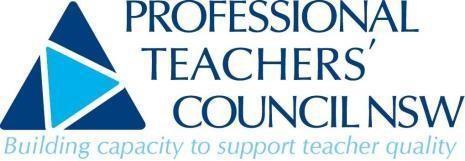 The Professional Teachers Council NSW Accreditation Notification Form – *ConferenceContentsThe Professional Council NSW Application to deliver a NESA Accredited PD conference: Form C, updated March 2023Page 1 of 19Conference AccreditationEligibility *appendixPTC NSW has developed a streamlined conference accreditation process to support member associations develop, accredit and deliver NESA Accredited PD across all sectors and systems in NSW.Only PTC NSW members can use this form, when applying for accreditation via PTC NSW directly.PTC NSW is approved to upload a conference directly to eTAMS as NESA Accredited PD that we attest the conference satisfies the following NESA requirements:it directly addresses one or more aspects of a content criteria for the applicable priority areait addresses the principles of effective professional learningit includes content and activities that directly align with relevant Standard Descriptors at the Proficient, Highly Accomplished or Lead Teacher level of the Standards.Part 1	About your associationABN detailsOrganisation contact detailsProvide the contact details for the applying association.Contact details for the Highest Responsible Officer (HRO)Provide the contact details for the Highest Responsible Officer (HRO) of the association.Contact details for the Conference Organiser (if not the HRO listed above).The nominated Conference Organiser is the person PTC NSW contacts if clarification is required regarding the structure of the conference program and content of the workshops.Part 2	Conference format and background informationBasic conference informationNote: A conference can be accredited at one Career Stage only.Note: A conference can be accredited for one Priority Area only.If you answered ‘Content is specific to one or more syllabuses’ above, then please complete the following two questions.List up to 5 search terms/phrases/words that teachers may use to find your conference. This will be used to assist teachers to find your conference with the course search tool. Separate search terms using commas.Intended audienceTell us about the intended audience.Learning goals of the conferenceWhat are the expected learning outcomes for participants? Using dot points and 100 words or less (maximum 500 characters including spaces), outline the learning goals of the conference. This will be visible to teachers searching for courses/conferences to attend.Episodes within the conference* appendixAn ‘episode’ is defined as a logical component of a conference that starts and finishes on the same day. Provide an overview of the episode structure of the conference.Describe how participants will attend the conference: single days or a multiday pass for all days the conference is deliveredAdd more rows to accommodate additional episodes/days if necessary.Conference mode of deliverySelect the mode of delivery of the conference.Part 3	Monitoring attendanceAssociation must attest that they will ensure that for each episode of the course, teacher attendance and participation will be monitored according to NESA’s requirements.As the nominated Account Owner, I attest that the school will abide by the requirements listed above in relation to monitoring the attendance and participation of NSW accredited teachersTick to confirm. 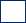 Part 4	Conference Structure and ProgramIndicate the documents you are supplying with this application.Part 5	Mapping to the NESA content criteria*appendixPlease note: the conference program or supplementary materials will need to provide enough detail to enable assessment of the chosen aspects and related Standard DescriptorsMapping to the content criteriaIf the episode/day addresses more than one aspect, add an additional row for each nominated aspect.If the episode/day addresses more than one aspect, add an additional row for each nominated aspect.If the episode/day addresses more than one aspect, add an additional row for each nominated aspect.If the conference has additional episodes/days, copy the entire table above and complete it for each additional episode/day.Part 6	Meeting the principles of effective professional learningA conference must meet the 8 principles of effective professional learning. Each principle has a number of criteria. For some principles, all of its criteria must be met. For other principles, only one of its criteria must be met.Part 7	Policy requirementsIf this is your first application to have a conference accredited as NESA Accredited PD, you need to complete Part 7A and 7B.Part 7a Policy requirements relating to the conferencePolicy requirements declarationAs the nominated Account Owner for the association, I declare that:1.  The conference details are accurate.	☐ yes	☐ noAnd, if the conference is accredited, then for the calendar year in which theconference is accredited;If the organisation has entered a partnership with a third party to design and/or deliver this conference, there is a partnership agreement in place that will be included with this application.The partnership agreement must:be signed by all partiesdetail ownership of the Intellectual Propertydetail which parties are responsible for the development and delivery of the conference, and for uploading participation into eTAMS.yes, there is a partnership in place and the agreement is attached.N/A, there is no partnership in place.I acknowledge that, if the conference is accredited, and the association fails to comply with any of the above requirements, then the accreditation of the conference may be cancelled at any time.I attest that,all workshop developers and keynote presenters have been briefed on the requirement that each of their sessions must meet the requirements of the principles of effective professional learning.all workshops and keynote presentations meet the requirements of the principles of effective professional learning.I understand that, should the workshops/keynote presentations not meet the requirements, the association may not be able to apply for accreditation of conferences in the future.Declaration made byAPPENDIXEligible associationsTo utilise this professional learning accreditation notification form eligible associations must meet the requirements of Section 4.1 of the Policy. Eligible associations include professional associations for teachers as members of PTC NSWEligible conferencesEligible conferences are those that:are specifically designed for an audience of teachers from schools and/or early childhood servicesaddress the principles of effective professional learningdeliver content that directly addresses one or more aspects within one priority areameet the subject/content specific criteria for the applicable priority areainclude content and activities that directly align with relevant Standard Descriptors from one of the career stages of the Australian Professional Standards for Teachers (either Proficient, Highly Accomplished or Lead Teacher).Ineligible conferencesConferences relating to the following content are ineligible:responding to and/or administering first aid for physical injuriesresponding to acute medical conditions such as anaphylaxis and asthmaco-curricular activities such as sport or debating coachingschool/service/sector governance, risk, and complianceschool/service/sector administrative systems and policiesthe induction of new staff to a school/service/sectorteacher wellbeinglearning about or implementing a paid product, publication or ‘software as a service’ online learning program.Conferences presented in the following formats are ineligible:events where learning activities and/or content are not identified before the eventstudy tours involving travel to multiple sitesexcursions or events involving school students or children where the focus is on student/child learning and the teacher’s participation is providing duty of care.Note: Ineligible conference content and formats will be reviewed regularly and updated when necessary.Before you applyApplying to deliver a conference as NESA Accredited Professional Development (NESA Accredited PD) represents a significant commitment to support the professional learning and development of NSW teachers.Step 1:	Familiarise yourself with the PolicyFamiliarise yourself with the Accreditation of Professional Development Courses Policy (the ‘Policy’).You should pay particular attention to Sections 4.1 and 9.1 of the Policy to ensure you:can meet the application requirements (Section 4.1)understand your ongoing responsibilities if your conference is accredited (Section 9.1).Step 2:	Familiarise yourself with the content criteria, principles of effective professional learning and the StandardsCheck your conference:meets at least one of the aspects of one priority area at a particular career stage (see content criteria)meets all 8 principles of effective professional learningincludes content and activities that directly align with relevant Standard Descriptors at either the Proficient, Highly Accomplished or Lead Teacher career stage of the Australian Professional Standards for Teachers (the ‘Standards’).Step 3:	Read the application support materialsThe following support materials should be used to assist you when completing this application form:NESA Accredited PD 1 – IntroductionNESA Accredited PD 2 – The priority areas, content criteria and the principlesNESA Accredited PD 3 – Completing and submitting an application. Examples of conference episodes:If a conference consists of one ‘in person’ or ‘live virtual’ event completed in one day, then the conference consists of 1 episode’.If a conference is delivered ‘in person’ or ‘live virtual’ over two days back-to-back, then the conference consists of 2 episodes’, one for each day.Duration of each episode/dayConference participants will be awarded accredited hours for each episode/day they attend. Therefore, the duration of each episode/day must be identified.A conference may be delivered via ‘in person’ or ‘live virtual’ modes of delivery. Once you have nominated the mode of delivery, you cannot change it. If you change the mode of delivery, you will need to submit a new conference application.Part 4	Conference structure and programInformation about the conference structure and program is essential for PTC NSW to assess your application. We require information about each of the following:the structure of the conference, including information about any particular ‘streams’ and/or different ticket typesthe timings of all keynote presentations, workshops and breaks on each episode/daythe title of each keynote presentation/workshop and a brief description of the content and key learning being addressedthe name, role and employing association of the presenter of each workshop.You must provide a pdf copy of your conference program. You do not need to supply the conference program using a particular template, simply submit the conference program in the format that you intend to give to participants.If the conference program does not clearly show the four elements detailed above, you can attach other supplementary documents to provide this information.Part 5	Mapping to the NESA content criteriaConferences will have a common theme as outlined through the mapping and conference program. Where there are multiple workshops or keynote presentations being delivered concurrently with participants choosing different paths, it may not be possible to map each workshop and session individually.Each episode/day of the conference must address between one and three of the aspects of the content criteria for your nominated priority area and career stage. An episode/day may address aspects from more than one focus area within the priority area.For each nominated aspect, the workshops/keynote presentations must enable teachers to meet, in their practice either during or after the conference, at least one of the Standard Descriptors within the group of related Standard Descriptors for the aspect.An episode/day can address no more than one related Standard Descriptor per hour of episode/day duration.Identify the common aspects that all participants will meet by attending each episode/day. Record these aspects, one per row, in the table below.For each aspect identified:list the name and scheduled time of at least 3 workshops/keynote presentations in which the aspect is addressedlist the related Standard Descriptors that the workshops/keynote presentations meet in the same corresponding aspect rowconsider the mandatory feature associated with the aspect and make the mandatory feature attestation noting if the mandatory feature(s) are not met, the aspect cannot be identified with the conference.Australian Business Number (ABN)Click or tap here to enter text.Association Name (Legal or Holder name for ABN)Click or tap here to enter text.Association street addressClick or tap here to enter text.Association postal addressClick or tap here to enter text.Association phone numberClick or tap here to enter text.Association email addressClick or tap here to enter text.Association websiteClick or tap here to enter text.Highest Responsible Officer (HRO) nameClick or tap here to enter text.HRO role titleClick or tap here to enter text.HRO phone numberClick or tap here to enter text.HRO email addressClick or tap here to enter text.Conference Organiser nameClick or tap here to enter text.Conference Organiser role titleClick or tap here to enter text.Conference Organiser phone numberClick or tap here to enter text.Conference Organiser email addressClick or tap here to enter text.Conference name & year ofdelivery.Click or tap here to enter text.Career StageChoose an item.Nominated Priority AreaChoose an item.How does your conference content relate to NSW Syllabuses/EYLF?Choose an item.List the syllabuses addressedin the conferenceRefer to the eTAMS list of NSW Syllabuses and provide the exact name of each syllabus addressed. If your conference does not address a specific syllabus, enter ‘N/A’.Click or tap here to enter text.Syllabus Stages(Check all that apply)Early Childhood	☐ Stage 1	☐ Stage 4Early-Stage 1	☐ Stage 2	☐ Stage 5Stage 3	☐ Stage 6Search terms/words/phrases (separate terms using commas, maximum of 500 charactersincluding spaces)Click or tap here to enter text.Target teachersector(check all that apply)Dept of Education schools/servicesCatholic systemic schools/servicesIndependent schools/servicesCross sectoralTarget teacher settingEarly childhood teachers(check all that apply)Kindergarten – Year 2Years 3–6Years 7–10Years 11–12Target teacher group(check all that apply)School executive/centre directorsTeam leaders, e.g., stage leaders, subject leadersClassroom teachersSpecial education specialistsParticipant skill levelNovice(check all that apply)IntermediateAdvancedNote: If you select more than one skill level, you will need to describe how yourconference meets the needs of each of the different levels.Teachers enrol and participate in the conference as:(check all that apply)IndividualsA team of colleagues from one schoolWhole schoolAttendance tickets(check all that apply)single day (available for each day the conference runs)entire conferenceEpisode/dayDuration of episode/dayEpisode 1/day 1Choose an item.Episode 2/day 2Choose an item.Episode/dayDuration of episode/dayEpisode 3/day 3Choose an item.Mode of deliveryChoose an item.Conference program isattached to the applicationyesList the names of any supplementary documentsClick or tap here to enter text.Episode 1/day 1Episode 1/day 1Episode 1/day 1Episode 1/day 1Nominated aspectList the code only, e.g., C-PT-1a.One aspect per row only.List the name and scheduled time of at least 3 workshops/keynote presentations in which the aspect is addressed.Nominated StandardDescriptor(s)List the 3-digit code(s) only,e.g.. 3.2.2Mandatory Feature attestation.I attest that the nominated workshops/keynote presentations meet the mandatory features associated with the aspect.         YesEpisode 2/day 2Episode 2/day 2Episode 2/day 2Episode 2/day 2Nominated aspectList the code only, e.g., C-PT-1a.One aspect per row only.List the name and scheduled time of at least 3 workshops/keynote presentations in which the aspect is addressed.Nominated StandardDescriptor(s)List the 3-digit code(s) only,e.g. 3.2.2Mandatory Feature attestation.I attest that the nominated workshops/keynote presentations meet the mandatory features associated with the aspect.         YesEpisode 3/day 3Episode 3/day 3Episode 3/day 3Episode 3/day 3Nominated aspectList the code only, e.g., C-PT-1a.One aspect per row only.List the name and scheduled time of at least 3 workshops/keynote presentations in which the aspect is addressed.Nominated StandardDescriptor(s)List the 3-digit code(s) only,e.g. 3.2.2Mandatory Feature attestation.I attest that the nominated workshops/keynote presentations meet the mandatory features associated with the aspect.         YesPrincipleCriteria1. The conference is content focusedYes2. The conference demonstrates coherence.Yes 3. The conference meets NESA’s duration requirements.Yes 4. The conference recognises the experience and prior knowledge of learners.Yes 5. The workshops/keynote presentations are job-embedded and/or provide opportunities fortransference of learning.Yes	Your course must meet at least one of the criteria for this principle:Principle 5 Criterion AAND/ORPrinciple 5 Criterion B6. The workshops/keynote presentations include models of/modelling effective teaching practice.Yes . Your course must meet at least one of the criteria for this principle:Principle 6 Criterion A AND/ORPrinciple 6 Criterion B7. The workshops/keynote presentations support active collaboration.Yes	Your course must meet at least one of the criteria for this principle:Principle 7 Criterion A AND/ORPrinciple 7 Criterion B8. The workshops/keynote presentations support opportunities for feedback and reflection.Yes	Your course must meet at least one of the criteria for this principle:Principle 8 Criterion A AND/ORPrinciple 8 Criterion B2.  The association will notify PTC NSW of any change to the Highest ResponsibleOfficer or nominated Account Owner within 2 business days of change.yesno3. The association will notify PTC NSW & NESA of any significant change to the legal entity or status of the association within 2 business days of change.yesno4. The association will maintain current insurance cover to conduct PD activities, including but not limited to Public Liability Insurance.yesno5.  The conference content and delivery:yesnocomplies with all relevant legislative and regulatory requirementsis consistent with relevant government policiesis consistent with relevant sector policiesmeets the statutory requirements that affect the provision of PD in line with the Work Health and Safety Act 2011, the Privacy and Personal Information Protection Act 1998 and the Anti-Discrimination Act 1977.6.  The conference will be delivered as described in this application.yesno7. The conference designers and presenters hold appropriate qualifications or have appropriate experience.yesno8. The association holds a record of the qualifications of the conference designer(s) and presenter(s) that can be produced on request.yesno9.  The association holds a record of the materials used in the delivery of theconference that can be produced on request.yesno10. The association owns or has permission to use the intellectual property of the conference.yesno11. The conference start and end dates will be uploaded to eTAMS at least 7 days before the conference commences.yesno12. Teacher participation data will be uploaded to eTAMS within 30 days of participants completing the conference.yesno13. The association will allow NESA officers to attend/participate in the conference during the period of accreditation for auditing purposes.yesno14. The association will adhere to NESA’s guidelines for the promotion of NESA Accredited PD.yesnoAccount Owner nameAccount Owner role titleOn behalf of (association name)SignatureDate